Ημερίδα για την παρουσίαση του Πρωτοκόλλου Συνεργασίας της ΓΓΙΦ για τις γυναίκες πρόσφυγες επιζήσασες έμφυλης βίαςΟ Δήμος Λαμιέων συμβάλλει και στηρίζει την Ημερίδα που διοργανώνει η Γενική Γραμματεία Ισότητας των Φύλων, με την υποστήριξη της UNICEF, με θέμα «Ενώνουμε τις δυνάμεις μας για τις γυναίκες πρόσφυγες και τα παιδιά τους – Παρουσίαση του Πρωτοκόλλου Συνεργασίας της ΓΓΙΦ για τις γυναίκες πρόσφυγες επιζήσασες έμφυλης βίας» την Τετάρτη 30 Μαΐου 2018 από τις 10:30 π.μ.  έως τις 6:00 μ.μ. στο Πολιτιστικό Κέντρο του Δήμου Λαμιέων, στην οδό Λεωνίδου 9-11, στο 2ο όροφο.Την έναρξη της Ημερίδας θα κηρύξει η Γενική Γραμματέας Ισότητας των Φύλων Φωτεινή Κούβελα, ενώ θα γίνει και παρουσίαση της Δομής του Ξενώνα Φιλοξενίας Λαμίας από την Αντιδήμαρχο Κοινωνικής Προστασίας και Αλληλεγγύης του Δήμου Λαμιέων Βίβιαν Αργύρη. Είσοδος ελεύθερη.   							 Από το Γραφείο Τύπου του Δήμου Λαμιέων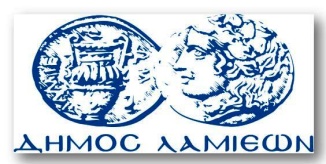         ΠΡΟΣ: ΜΜΕ                                                         ΔΗΜΟΣ ΛΑΜΙΕΩΝ                                                                Γραφείου Τύπου                                                             & Επικοινωνίας                                                       Λαμία, 29/5/2018